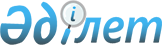 О внесении изменения в приказ Министра финансов Республики Казахстан от 9 декабря 2014 года № 548 "Об утверждении перечня товаров, работ, услуг, по которым организация и проведение государственных закупок осуществляется единым организатором"
					
			Утративший силу
			
			
		
					Приказ Министра финансов Республики Казахстан от 15 сентября 2015 года № 482. Зарегистрирован в Министерстве юстиции Республики Казахстан 14 октября 2015 года № 12168. Уиратил силу приказом Министра финансов Республики Казахстан от 21 декабря 2015 года № 669      Сноска. Уиратил силу приказом Министра финансов РК от 21.12.2015 № 669 (вводится в действие по истечении десяти календарных дней после дня его первого официального опубликования).      В соответствии с подпунктом 20) статьи 14 Закона Республики Казахстан от 21 июля 2007 года «О государственных закупках» ПРИКАЗЫВАЮ:



      1. Внести в приказ Министра финансов Республики Казахстан от 9 декабря 2014 года № 548 «Об утверждении перечня товаров, работ, услуг, по которым организация и проведение государственных закупок осуществляется единым организатором» (зарегистрированный в Реестре государственной регистрации нормативных правовых актах за № 10046, опубликованный в информационно-правовой системе «Әділет» от 23 января 2015 года) следующее изменение:



      перечень товаров, работ, услуг, по которым организация и проведение государственных закупок осуществляется единым организатором, утвержденный указанным приказом изложить в новой редакции согласно приложению к настоящему приказу.



      2. Комитету по государственным закупкам Министерства финансов Республики Казахстан (Абдуллаев К.Н.) в установленном законодательством порядке обеспечить:

      1) государственную регистрацию настоящего приказа в Министерстве юстиции Республики Казахстан;

      2) в течение десяти календарных дней после государственной регистрации настоящего приказа его направление на официальное опубликование в периодических печатных изданиях и информационно-правовой системе «Әділет»;

      3) размещение настоящего приказа на интернет-ресурсе Министерства финансов Республики Казахстан.



      3. Настоящий приказ вводится в действие по истечении десяти календарных дней после дня его первого официального опубликования.      Министр финансов

      Республики Казахстан                       Б. Султанов

Приложение             

к приказу Министра финансов   

Республики Казахстан       

от 15 сентября 2015 года № 482  Утвержден              

приказом Министра финансов     

Республики Казахстан        

от 9 декабря 2014 года № 548    

   Перечень товаров, работ, услуг, по которым организация и

    проведение государственных закупок осуществляется единым

                            организатором*

Примечание:

      * организация и проведение государственных закупок по перечню

товаров, работ, услуг, осуществляемые единым организатором

государственных закупок, распространяется на государственные закупки

товаров, работ и услуг проводимые способом конкурса или аукциона

посредством электронных государственных закупок, за исключением

государственных закупок, осуществляемых Государственным учреждением

«Управление делами Президента Республики Казахстан» и его ведомствами.

      ** организация и проведение государственных закупок

осуществляется единым организатором по работам и услугам, указанным в

пунктах 2.1 и 3.1, где администраторами выступают центральные

исполнительные и иные центральные государственные органы, вне

зависимости от лиц, определенных заказчиками (ведомства и их

территориальные подразделения, подведомственные государственные

учреждения), за исключением целевых трансфертов на развитие,

передаваемых вышестоящими бюджетами в нижестоящие.
					© 2012. РГП на ПХВ «Институт законодательства и правовой информации Республики Казахстан» Министерства юстиции Республики Казахстан
				№ п/пНаименование1.Товары:1.1.автомобильные транспортные средства 1.2.вертолеты1.3.серверное, телекоммуникационное оборудование (при превышении суммы, выделенной для их приобретения десятитысячекратного месячного расчетного показателя, установленного на соответствующий финансовый год законом о республиканском бюджете)1.4.рабочие станции, моноблоки (при превышении суммы, выделенной для их приобретения десятитысячекратного месячного расчетного показателя, установленного на соответствующий финансовый год законом о республиканском бюджете)1.5.лицензионное програмное обеспечение (программные продукты) (при превышении суммы, выделенной для их приобретения десятитысячекратного месячного расчетного показателя, установленного на соответствующий финансовый год законом о республиканском бюджете)1.6.мебель (при превышении суммы, выделенной для их приобретения десятитысячекратного месячного расчетного показателя, установленного на соответствующий финансовый год законом о республиканском бюджете)2.Работы:2.1.создание (строительство) новых либо реконструкция имеющихся объектов, реализуемых за счет бюджетных средств, непосредственно администратором бюджетной программы в течение определенного периода времени и имеющих завершенный характер, где администраторами бюджетных программ выступают центральные исполнительные и иные центральные государственные органы2.2.создание (строительство) новых либо реконструкция имеющихся объектов, реализуемых за счет бюджетных инвестиций, финансируемых из республиканского бюджета, направленных на формирование и (или) увеличение уставных капиталов юридических лиц, где администраторами бюджетных программ выступают центральные исполнительные и иные центральные государственные органы 3.Услуги:3.1.создание, внедрение, развитие и модернизация информационных систем, реализуемых за счет бюджетных средств, непосредственно администратором бюджетной программы в течение определенного периода времени и имеющих завершенный характер, где администраторами бюджетных программ выступают центральные исполнительные и иные центральные государственные органы3.2.создание, внедрение, развитие и модернизация информационных систем, реализуемых за счет бюджетных инвестиций, финансируемых из республиканского бюджета, направленных на формирование и (или) увеличение уставных капиталов юридических лиц, где администраторами бюджетных программ выступают центральные исполнительные и иные центральные государственные органы3.3.сопровождение, администрирование информационных систем, где администраторами бюджетных программ выступают центральные исполнительные и иные центральные государственные органы (при превышении суммы, выделенной для их приобретения двадцатитысячекратного месячного расчетного показателя, установленного на соответствующий финансовый год законом о республиканском бюджете)3.4.техническое обслуживание и ремонт аппаратно-программных комплексов, где администраторами бюджетных программ выступают центральные исполнительные и иные центральные государственные органы (при превышении суммы, выделенной для их приобретения двадцатитысячекратного месячного расчетного показателя, установленного на соответствующий финансовый год законом о республиканском бюджете)3.5.полиграфические услуги и производство печатной продукции, где администраторами бюджетных программ выступают центральные исполнительные и иные центральные государственные органы (при превышении суммы, выделенной для их приобретения двадцатитысячекратного месячного расчетного показателя, установленного на соответствующий финансовый год законом о республиканском бюджете)3.6.техническая поддержка лицензионного программного продукта (при превышении суммы, выделенной для их приобретения двадцатитысячекратного месячного расчетного показателя, установленного на соответствующий финансовый год законом о республиканском бюджете)